миноБрнауки россии«Восточно-Сибирский государственный университет технологий и управления»Институт / факультет «Институт пищевой инженерии и биотехнологии»Кафедра «Биотехнология»РАБОЧАЯ ПРОГРАММАучебного предмета «Биология» Специальность: 38.02.05 - Товароведение и экспертиза качества потребительских товаровФорма обучения: очнаяПрисваиваемая квалификация: товаровед-экспертГод набора: 2022Улан-Удэ2022Рабочая программа по учебному предмету «Биология» разработана в соответствии с:Федеральным государственным образовательным стандартом среднего общего образования и с учетом ФГОС среднего профессионального образованияОсновной профессиональной образовательной программой по специальности «38.02.05 - Товароведение и экспертиза качества потребительских товаров»Действующим учебным планом по специальности «38.02.05 - Товароведение и экспертиза качества потребительских товаров»Разработчик: Иванчиков Егор Андреевич, Рабочая программа рассмотрена, обсуждена и одобрена на заседании цикловой методической комиссии по общеобразовательным предметам.Председатель ЦМК: Хингеева Марина МихайловнаАннотация рабочей программы учебного предмета "Биология"Цели и задачи изучения учебного предметаСодержания рабочей программы по учебному предмету «Биология» направлено на достижение следующих целей: - сформированность представлений о роли и месте биологии в современной научной картине мира; понимание роли биологии в формировании кругозора и функциональной грамотности человека для решения практических задач;- владение основополагающими понятиями и представлениями о живой природе, её уровневой организации и эволюции; уверенное пользование биологической терминологией и символикой;- владение основными методами научного познания, используемыми при биологических исследованиях живых объектов и экосистем: описание, измерение, проведение наблюдений; выявление и оценка антропогенных изменений в природе;- сформированность умений объяснять результаты биологических экспериментов, решать элементарные биологические задачи;- сформированность собственной позиции по отношению к биологической информации, получаемой из разных источников, к глобальным экологическим проблемам и путям их решения.В процессе изучения предмета, реализуется воспитательная работа в соответствии с требованиями рабочей программы воспитания.2. Краткая характеристика учебного предметаРабочая программа учебного предмета «Биология» является частью ППССЗ в соответствии с требованиями ФГОС среднего общего образования и с учетом ФГОС среднего профессионального образования Данная программа направлена на подготовку обучающихся к решению важнейших задач, стоящих перед биологической наукой, — по рациональному природопользованию, охране окружающей среды и здоровья людей. Программа состоит из 3 разделов: 1. Клеточная теория 2. Размножение и индивидуальное развитие организмов3. Основы генетики и селекции3. Место учебного предмета в структуре образовательной программыУчебный предмет входит в общеобразовательную подготовку образовательной программы, реализуется на 1-м году обучения в 1 семестре с трудоемкостью освоения - 86 час.4. Взаимосвязь учебного предмета с предшествующими и последующими предметами учебного плана подготовкиЗнания и умения, сформированные в результате освоения содержания учебного предмета «Биология», необходимы для успешного изучения следующих предметов учебного плана: «Основы философии» и «Медико-биологические основы безопасности жизнедеятельности».5. Ожидаемые результаты освоения учебного предметаОсвоение содержания учебного предмета «Биология» обеспечивает достижение обучающихся следующих результатов:личностных: сформированность чувства гордости и уважения к истории и достижениям − отечественной биологической науки; представления о целостной естественно-научной картине мира;понимание взаимосвязи и взаимозависимости естественных наук, их влияния на окружающую среду, экономическую, технологическую, социальную и этическую сферы деятельности человека;способность использовать знания о современной естественно-научной картине мира в образовательной и профессиональной деятельности; возможности информационной среды для обеспечения продуктивного самообразования;владение культурой мышления, способность к обобщению, анализу, восприятию информации в области естественных наук, постановке цели и выбор путей ее достижения в профессиональной сфере;способность руководствоваться в своей деятельности современными принципами толерантности, диалога и сотрудничества; готовность к взаимодействию с коллегами, работе в коллективе;готовность использовать основные методы защиты от возможных последствий −аварий, катастроф, стихийных бедствий;обладание навыками безопасной работы во время проектно-исследовательской и экспериментальной деятельности, при использовании лабораторного оборудования;способность использовать приобретенные знания и умения в практической деятельности и повседневной жизни для соблюдения мер профилактики отравлений, вирусных и других заболеваний, стрессов, вредных привычек (курения, алкоголизма, наркомании); правил поведения в природной среде;готовность к оказанию первой помощи при травмах, простудных и других заболеваниях, отравлениях пищевыми продуктами;метапредметных: повышение интеллектуального уровня в процессе изучения биологических явлений; выдающихся достижений биологии, вошедших в общечеловеческую культуру; сложных и противоречивых путей развития современных научных взглядов, идей, теорий, концепций, гипотез (о сущности и происхождении жизни, человека) в ходе работы с различными источниками информации;способность организовывать сотрудничество единомышленников, в том числе с использованием современных информационно-коммуникационных технологий;способность понимать принципы устойчивости и продуктивности живой природы, пути ее изменения под влиянием антропогенных факторов, способность к системному анализу глобальных экологических проблем, вопросов состояния окружающей среды и рационального использования природных ресурсов;умение обосновывать место и роль биологических знаний в практической деятельности людей, развитии современных технологий; определять живые объекты в природе; проводить наблюдения за экосистемами с целью их описания и выявления естественных и антропогенных изменений; находить и анализировать информацию о живых объектах;способность применять биологические и экологические знания для анализа прикладных проблем хозяйственной деятельности;способность к самостоятельному проведению исследований, постановке естественно-научного эксперимента, использованию информационных технологий для решения научных и профессиональных задач;способность к оценке этических аспектов некоторых исследований в области биотехнологии (клонирование, искусственное оплодотворение);предметных: сформированность представлений о роли и месте биологии в современной научной картине мира; понимание роли биологии в формировании кругозора и функциональной грамотности для решения практических задач;владение основополагающими понятиями и представлениями о живой природе, ее уровневой организации и эволюции; уверенное пользование биологической терминологией и символикой;владение основными методами научного познания, используемыми при биологических исследованиях живых объектов и экосистем: описанием, измерением, проведением наблюдений; выявление и оценка антропогенных изменений в природе;сформированность умений объяснять результаты биологических экспериментов, решать элементарные биологические задачи;сформированность собственной позиции по отношению к биологической информации, получаемой из разных источников, глобальным экологическим проблемам и путям их решения.1. Цели и задачи учебного предмета1.1. Цели и задачи изучения учебного предметаСодержание рабочей программы по учебному предмету «Биология» направлено на достижение следующих целей: - сформированность представлений о роли и месте биологии в современной научной картине мира; понимание роли биологии в формировании кругозора и функциональной грамотности человека для решения практических задач;- владение основополагающими понятиями и представлениями о живой природе, её уровневой организации и эволюции; уверенное пользование биологической терминологией и символикой;- владение основными методами научного познания, используемыми при биологических исследованиях живых объектов и экосистем: описание, измерение, проведение наблюдений; выявление и оценка антропогенных изменений в природе;- сформированность умений объяснять результаты биологических экспериментов, решать элементарные биологические задачи;- сформированность собственной позиции по отношению к биологической информации, получаемой из разных источников, к глобальным экологическим проблемам и путям их решения.1.2. Место учебного предмета в структуре образовательной программыУчебный предмет входит в общеобразовательную подготовку учебного плана ППССЗ, реализуется на 1-м году обучения (1 семестр).1.3. Взаимосвязь учебного предмета с предшествующими и последующими учебными предметами учебного плана подготовки: Знания и умения, сформированные в результате освоения содержания учебного предмета «Биология», необходимы для успешного изучения следующих предметов учебного плана: «Основы философии», «Химия» и «экологические основы природопользования».2. Перечень планируемых результатов обучения по учебному предмету, соотнесенных с планируемыми результатами освоения образовательной программы2.1. Требования ФГОС СОО, планируемые результаты освоенияОсвоение содержания учебного предмета «Биология» обеспечивает достижение обучающихся следующих результатов:личностных: сформированность чувства гордости и уважения к истории и достижениям − отечественной биологической науки; представления о целостной естественно-научной картине мира;понимание взаимосвязи и взаимозависимости естественных наук, их влияния на окружающую среду, экономическую, технологическую, социальную и этическую сферы деятельности человека;способность использовать знания о современной естественно-научной картине мира в образовательной и профессиональной деятельности; возможности информационной среды для обеспечения продуктивного самообразования;владение культурой мышления, способность к обобщению, анализу, восприятию информации в области естественных наук, постановке цели и выбор путей ее достижения в профессиональной сфере;способность руководствоваться в своей деятельности современными принципами толерантности, диалога и сотрудничества; готовность к взаимодействию с коллегами, работе в коллективе;готовность использовать основные методы защиты от возможных последствий −аварий, катастроф, стихийных бедствий;обладание навыками безопасной работы во время проектно-исследовательской и экспериментальной деятельности, при использовании лабораторного оборудования;способность использовать приобретенные знания и умения в практической деятельности и повседневной жизни для соблюдения мер профилактики отравлений, вирусных и других заболеваний, стрессов, вредных привычек (курения, алкоголизма, наркомании); правил поведения в природной среде;готовность к оказанию первой помощи при травмах, простудных и других заболеваниях, отравлениях пищевыми продуктами;метапредметных: повышение интеллектуального уровня в процессе изучения биологических явлений; выдающихся достижений биологии, вошедших в общечеловеческую культуру; сложных и противоречивых путей развития современных научных взглядов, идей, теорий, концепций, гипотез (о сущности и происхождении жизни, человека) в ходе работы с различными источниками информации;способность организовывать сотрудничество единомышленников, в том числе с использованием современных информационно-коммуникационных технологий;способность понимать принципы устойчивости и продуктивности живой природы, пути ее изменения под влиянием антропогенных факторов, способность к системному анализу глобальных экологических проблем, вопросов состояния окружающей среды и рационального использования природных ресурсов;умение обосновывать место и роль биологических знаний в практической деятельности людей, развитии современных технологий; определять живые объекты в природе; проводить наблюдения за экосистемами с целью их описания и выявления естественных и антропогенных изменений; находить и анализировать информацию о живых объектах;способность применять биологические и экологические знания для анализа прикладных проблем хозяйственной деятельности;способность к самостоятельному проведению исследований, постановке естественно-научного эксперимента, использованию информационных технологий для решения научных и профессиональных задач;способность к оценке этических аспектов некоторых исследований в области биотехнологии (клонирование, искусственное оплодотворение);предметных: сформированность представлений о роли и месте биологии в современной научной картине мира; понимание роли биологии в формировании кругозора и функциональной грамотности для решения практических задач;владение основополагающими понятиями и представлениями о живой природе, ее уровневой организации и эволюции; уверенное пользование биологической терминологией и символикой;владение основными методами научного познания, используемыми при биологических исследованиях живых объектов и экосистем: описанием, измерением, проведением наблюдений; выявление и оценка антропогенных изменений в природе;сформированность умений объяснять результаты биологических экспериментов, решать элементарные биологические задачи;сформированность собственной позиции по отношению к биологической информации, получаемой из разных источников, глобальным экологическим проблемам и путям их решения.3. Объем учебного предмета в часах - распределение учебного времени предмета            Содержание раздела выполнено в виде выписки из УП. В таблице 3.1 представлена информация по каждой форме обучения о распределении общей трудоемкости обучения в часах.Таблица 3.1 – Распределение учебного времени предмета            В контактную работу входят - занятия лекционного типа, занятия семинарского типа, консультации, текущий контроль и промежуточная аттестация. Объем контактной работы определяется в соответствии с локальным нормативным актом «Положение о контактной работе» и Нормами времени.4. Тематический план учебного предметаТема 1. Введение в биологию                                   Объект изучения биологии – живая природа. Методы биологических исследований. Признаки биологических систем. Уровни организации живых организмов. Достижения биологии. Тема 2. Клеточная теория. Химическая организация клетки                                  Основные положения клеточной теории. Краткая история изучения клетки. Химическая организация клетки. Органические и неорганические вещества клетки и живых организмов.Тема 3. Строение и функции клетки                                  Прокариотические и эукариотические клетки. Строение и функции органоидов клетки. Цитоплазма и клеточная мембрана. Жизненный цикл клетки. Вирусы как неклеточная форма жизни и их значение. Борьба с вирусными заболеваниями (СПИД и др.)Тема 4. Обмен веществ и превращение энергии в клетке                                  Метаболизм: пластический и энергетический обмен. Фотосинтез: световая и теневая фаза. Хемосинтез.Тема 5. Генетическая информация в клетке                                  Ген. Генетический код. Строение и функции хромосом. Хромосомная теория. Биосинтез белкаТема 6. Размножение.                                   Виды размножения. Половое и бесполое размножение. Деление клеткиТема 7. Митоз и мейоз                                  Митоз. Цитокинез. Мейоз. Гаметогенез и оплодотворение. Тема 8. Онтогенез                                  Индивидуальное развитие организма. Эмбриональный этап онтогенеза. Основные стадии эмбрионального развития. Тема 9. Органогенез                                  Постэмбриональное развитие. Сходство зародышей представителей разных групп позвоночных как свидетельство их эволюционного родства.Тема 10. Индивидуальное развитие человека                                  Репродуктивное здоровье. Последствия влияния алкоголя, никотина, наркотических веществ и загрязнение среды на развитие человекаТема 11. Введение в генетику                                  Генетика. Генетическая терминология и символика. История развитие генетикиТема 12. Законы Г. Менделя                                  Моногибридное скрещивание. 1-й и 2-й законы Менделя. Дигибридное скрещивание. 3-й закон Менделя – закон независимого распределения генов.Тема 13. Хромосомная теория наследственности                                  Закон Т. Моргана - сцепленное наследование. Генетика пола. Наследственная или генотипическая изменчивость. Модификационная изменчивость. Генетика человека. Тема 14. Селекция                                  Селекция. Одомашнивание животных и выращивание культурных растений – начальные этапы селекции. Основные достижения современной селекции культурных растений, домашних животных и микроорганизмов. Основные методы селекции.5. Содержание учебного предмета
Таблица 5.1 - Лекционные занятия
Таблица 5.2 - Лабораторные занятияУчебным планом по специальности лабораторные занятия не предусмотрены.
Таблица 5.3 - Практические занятия
Таблица 5.4 - Самостоятельная работа обучающихся
Таблица 5.5 – Учебно-методическая (технологическая) карта СРС по очной форме6. Учебно-методическое и информационное обеспечение учебного предмета (по видам учебной работы и формам контроля)Учебно-методическое и информационное обеспечение учебного предмета "Биология"7. Материально-техническое обеспечение учебного предметаТаблица 7.1 – Материально-технические ресурсы, используемые в учебном предметеСовременные образовательные, информационные, цифровые технологии и формы реализацииРеализация учебной программы по данной специальности ведется традиционными методами, показавшими свою эффективность, а также с применением современных образовательных технологий, в том числе с использованием информационных и цифровых технологий.Современные образовательные технологии при реализации учебного предмета:дистанционное обучение на основе информационных и цифровых технологий: консультирование обучающегося в ходе изучения учебного предмета, размещение учебного материала (теоретической и практической частей) в цифровой среде. Для дистанционного обучения университет использует корпоративную платформу Microsoft Teams или ZOOM, объединяющую в рабочем пространстве чат, встречи, заметки и вложения для конференц-связи, проведения занятий, практики, консультаций и пр. Отдельные практические занятия и текущий контроль проводятся на платформах для совместной работы распределенных команд; интерактивные технологии: активное слушание, дискуссии, практические занятия с применением затрудняющих условий, лекция-консультация;проблемное обучение: проблемная лекция, организация проблемных ситуаций в ходе выполнения практических работ: формулирование проблем, оказание студентам необходимой помощи в решении проблем, проверка этих решений, руководство процессом систематизации и закрепления приобретенных знаний;последовательное обучение: содержание теоретического и практического материала разбито на небольшие блоки (модули, темы), усваиваемые последовательно. После изучения каждого модуля учебного предмета следует проверка (текущая аттестация). При успешном прохождении текущей аттестации происходит переход к следующему модулю. По окончании учебного блока, обучающиеся проходят процедуру промежуточной аттестации. Разработана балльно-рейтинговая система оценки, которая отражена в приложении к учебной программе (оценочные материалы).Обмен электронными документами может осуществляться с применением: информационно-телекоммуникационные сети; e-mail; локальная сеть университета FTP; личный кабинет обучающегося и преподавателя (доступ к модулю АИС «Сообщения», к ЭБС и др.).Особенности реализации учебной программы для обучающихся из числа инвалидов и лиц с ОВЗОрганизация учебного процесса для инвалидов и лиц с ОВЗОбучение, в том числе практическая подготовка, лиц с ограниченными возможностями здоровья (далее – с ОВЗ) осуществляется на основе данной рабочей программы с использованием специальных методов обучения и материалов, составленных с учетом особенностей психофизического развития, индивидуальных возможностей и состояния здоровья таких обучающихся (обучающегося), а для инвалидов также в соответствии с индивидуальной программой его реабилитации.В целях освоения учебной программы инвалидами и лицами с ОВЗ Университет обеспечивает:  1) для инвалидов и лиц с ОВЗ по зрению: - размещение в доступных для обучающихся, являющихся слепыми или слабовидящими, местах и в адаптированной форме справочной информации о расписании учебных занятий, календарный учебный график и т.д. (информация размещена на официальном сайте университета в версии для слабовидящих); - присутствие сотрудника, оказывающего обучающемуся необходимую помощь; - выпуск альтернативных форматов методических материалов (крупный шрифт или аудиофайлы); - обеспечение доступа обучающегося, являющегося слепым и использующего собаку- поводыря, к зданию организации;2) для инвалидов и лиц с ОВЗ по слуху:  - надлежащими звуковыми средствами воспроизведение информации; - дублирование звуковой справочной информации о расписании учебных занятий визуальной;3) для инвалидов и лиц с ОВЗ, имеющих нарушения опорно-двигательного аппарата:- возможность беспрепятственного доступа обучающихся в учебные помещения, туалетные комнаты и другие помещения, а также пребывание в указанных помещениях. Реализация учебной программы обучающихся с ОВЗ может быть организовано как совместно с другими обучающимися, так и индивидуально. Перечень учебно-методического обеспечения самостоятельной работы обучающихся по учебному предметуУчебно-методические материалы для самостоятельной работы обучающихся из числа инвалидов и лиц с ОВЗ предоставляются в формах, адаптированных к ограничениям их здоровья и восприятия информации (категории студентов). С нарушением слуха: - в печатной форме; - в форме электронного документа.С нарушением зрения: - в печатной форме увеличенным шрифтом; - в форме электронного документа; - в форме аудиофайла. С нарушением опорно-двигательного аппарата: - в печатной форме; - в форме электронного документа; - в форме аудиофайла. Данный перечень может быть конкретизирован в зависимости от контингента обучающихся. Оценочные материалы (ОМ) для проведения промежуточной аттестации обучающихся по учебному предметуОценочные материалы соотнесены с планируемыми результатами освоения образовательной программы.Для проведения промежуточной аттестации для инвалидов и лиц с ОВЗ применяются оценочные материалы, адаптированные для таких обучающихся и позволяющие оценить достижение ими результатов обучения и уровень сформированности компетенций, заявленных в учебной программе. В таблице представлены возможные виды оценочных материалов и форм контроля в зависимости от категории нарушений здоровья у обучающегося:Проведение промежуточной аттестацииПри проведении промежуточной аттестации обучающемуся предоставляется время на подготовку к ответу, увеличенное не более чем в три раза, установленного для подготовки к ответу обучающимся, не имеющим ограничений в состоянии здоровья. При необходимости для обучающихся с ОВЗ и инвалидов процедура оценивания результатов обучения может проводиться в несколько этапов. Проведение процедуры оценивания результатов обучения инвалидов и лиц с ОВЗ допускается с использованием дистанционных образовательных технологий.Перечень основной и дополнительной учебной литературы, необходимой для освоения инвалидами и лицами с ОВЗДля освоения учебного материала инвалидами и лицами с ОВЗ предоставляются основная и дополнительная учебная литература в виде электронного документа в фонде библиотеки и / или в электронно-библиотечных системах, предоставляются бесплатно специальные учебники и учебные пособия, иная учебная литература и специальные технические средства обучения коллективного и индивидуального пользования, а также услуги сурдопереводчиков и тифлосурдопереводчиков (при необходимости).Описание материально-технической базы, необходимой для осуществления образовательного процесса Освоение инвалидами и лицами с ОВЗ осуществляется с использованием средств обучения общего и специального назначения: - лекционная аудитория – мультимедийное оборудование, источники питания для индивидуальных технических средств; - учебная аудитория для практических занятий с мультимедийным оборудованием; - учебная аудитория для самостоятельной работы – стандартные рабочие места с персональными компьютерами, имеющим выход в Интернет; рабочее место с персональным компьютером, с программой экранного доступа, программой экранного увеличения для студентов с нарушением зрения. В каждой аудитории, где обучаются инвалиды и лица с ОВЗ, должно быть предусмотрено:- соответствующее количество мест для обучающихся с учётом ограничений их здоровья;- беспрепятственный доступ для обучающихся инвалидов и обучающихся с ОВЗ. Вышеуказанное оснащение устанавливается в учебных аудиториях при наличии обучающихся инвалидов и лиц с ОВЗ с учетом имеющегося типа нарушений здоровья. В случае практической подготовки обучающихся из числа инвалидов и лиц с ОВЗВыбор мест прохождения практики (профильная организация) производится с учетом требований их доступности для данных обучающихся и рекомендаций медико-социальной экспертизы, а также индивидуальной программы реабилитации инвалида, относительно рекомендованных условий и видов труда (ответственный за организацию практики, согласовывает с профильной организацией существующие условия и виды труда, либо при необходимости - создание специальных рабочих места в соответствии с характером отклонений в здоровье, а также с учетом профессионального вида деятельности и характера труда, выполняемых обучающимся трудовых функций).ПРИЛОЖЕНИЕ 1МИНОБРНАУКИ РОССИИ«Восточно-Сибирский государственный университет технологий и управления»Институт / факультет «Институт пищевой инженерии и биотехнологии»Кафедра «Биотехнология»ОЦЕНОЧНЫЕ МАТЕРИАЛЫк учебному предмету «Биология»



Специальность: 38.02.05 - Товароведение и экспертиза качества потребительских товаровФорма обучения: очнаяПрисваиваемая квалификация: товаровед-экспертГод набора: 2022Улан-Удэ20221. Описание показателей и критериев оценивания компетенций на различных этапах их формирования, описание шкал оценивания1.1. Показатели оценивания компетенций на различных этапах их формирования1.2. Критерии оценивания компетенций, описание шкал оценивания            Обобщенная таблица - Описание критериев и шкал оценивания компетенций в рамках оценивания результатов обучения (как частей дескрипторов компетенции)3. Типовые контрольные задания и материалы, необходимые для оценки знаний, умений и навыков, характеризующих этапы формирования компетенцииТестирование 1: Входной контрольОпределите тип питания организмов автотрофный (а) или гетеротрофный (б), приведённых в списке. Список организмов: 1) ламинария 2) мухомор 3) кукушкин лён 4) кукушка 5) дождевой червь 6) репчатый лукУстановите последовательность расположения систематических групп изображённого животного, начиная с самой крупной (Царство Тип Класс Отряд Вид). Используйте слова и словосочетания из предложенного перечня: 1) Членистоногие 2) Животные 3) Широкопалый речной рак 4) Ракообразные 5) Десятиногие раки6. Кузнечик, в отличие от бабочки капустницы, 1) дышит трахеями        2) имеет три пары ног 3) имеет незамкнутую кровеносную систему  4) развивается с неполным превращением7. Гуморальная регуляция в организме человека обеспечивается 1) ионами металлов    2) гормонами     3) ферментами      4) витаминами8. Известно, что подосиновик – съедобный шляпочный гриб. Используя эти сведения, выберите из приведённого ниже списка два утверждения, относящиеся к описанию данных признаков этого гриба. Запишите в ответе цифры, соответствующие выбранным ответам.1) У подосиновика образуется плодовое тело. 2) Срок жизни подосиновика составляет около 11 дней. 3) Подосиновики преимущественно произрастают в смешанных и лиственных лесах. 4) В клеточных стенках подосиновика содержится вещество хитин. 5) В клетках подосиновика содержатся углеводы, жиры, белки, минеральные вещества и витамины.9. Человека относят к классу млекопитающих, так как у него 1) пальцы имеют ногтевые пластинки 		2) четырёхкамерное сердце 3) конечности состоят из отделов 		4) есть диафрагма, потовые и млечные железы10. Гуморальная регуляция в организме человека обеспечивается 1) ионами металлов 							2) ферментами 3) гормонами 								4) витаминами11. К гладкой мускулатуре относятся 1) мышцы стенок сердца 				2) мышцы, разгибающие ногу 3) мышцы, сгибающие руку 				4) мышцы стенок артерий12. Причина неутомляемости сердечной мышцы состоит в 1) неодновременном сокращении предсердий и желудочков 2) способности к автоматии 3) чередовании сокращения и расслабления 		4) особенности строения её клеток13. Какую функцию выполняет пигмент меланин, образующийся в коже человека? 1) укрепляет клетки кожи 2) защищает организм от ультрафиолетового излучения 3) служит резервным питательным веществом для клеток кожи 4) способствует сохранению тепла организмом14. Чем непосредственно возбуждаются рецепторы слухового анализатора? 1) перемещением кристаллов в полукружных каналах2) колебаниями барабанной перепонки 3) колебаниями слуховых косточек4) колебаниями жидкости в улитке15. Изучите график, отражающий зависимость продуктивности экосистемы от времени (по оси x отложено время (дни), а по оси y – продуктивность экосистемы (г/м2 углерода в день)).16. Какие организмы относят к автотрофам? Выберите три верных ответа из шести и запишите в таблицу цифры, под которыми они указаны. 1) мхи 2) бактерии гниения 3) цветковые растения 4) одноклеточные животные 5) зелёные водоросли 6) хордовые животные17. Известно, что гадюка обыкновенная – чешуйчатое пресмыкающееся, ведущее хищный образ жизни. Используя эти сведения, выберите из приведённого ниже списка три утверждения, относящиеся к описанию данных признаков этого животного. Запишите в таблицу цифры, соответствующие выбранным ответам. 1) Обыкновенная гадюка живородящая, у неё на свет появляются 8–13 детёнышей. 2) Гадюка ползает по земле путём боковых изгибов позвоночника и рёбер. 3) У гадюки вдоль всей спины тянется зигзагообразная тёмная полоса. 4) Основными врагами гадюки в природе являются аисты, цапли, коршуны, орлы и совы. 5) Тело у гадюки длинное, цилиндрическое, лишённое конечностей и покрыто щитками. 6) Жертву выжидает в засаде, делает бросок, затем кусает, впрыскивая яд, и ждёт летального исхода.18. Расположите в правильном порядке пункты инструкции по работе с фиксированным микропрепаратом крови лягушки. В ответе запишите соответствующую последовательность цифр. 1) зарисуйте микропрепарат крови, сделайте обозначения 2) зажмите препарат крови лапками-держателями 3) положите микропрепарат крови на предметный столик 4) глядя в окуляр, настройте свет 5) медленно приближайте тубус микроскопа к микропрепарату крови, пока не увидите чёткое изображение крови лягушкиТестирование 2: Тест №1Вариант 11. Мономерами белков являются:А. Глюкоза	Б. Нуклеиновые кислоты		В. Аминокислоты 	Г. Нуклеотиды2. Функции белков не восстанавливаются, если нарушены связи:А. Водородные	Б. Гидрофобные		В. Пептидные		Г. Дисульфидные3. Резервным (запасающим) полисахаридом растений являются:А. Глюкоза		Б. Гликоген		В. Целлюлоза		Г. Крахмал4. Молекула ДНК представляет собой:А. Цепь аминокислот, соединенных пептидной связьюБ. Структуру, состоящую из 2-х нитей, соединенных водородными связямиВ. Молекулу, в состав которой входят азотистые основания и рибозаГ. Глобулярную структуру с водородными связями5. Какой из компонентов присутствует в липидах:А. Аминокислот 		Б. Глицерин 		В. Моносахарид		Г. Вода6. К неорганическим веществам клетки относятА. Жиры		Б. Углеводы		В. Воду		Г. Витамины7.К гидрофильным веществам относится:А. Жиры		Б. Воска		В. Витамин D		Г. Глюкоза8. К эукариотам относятся:А. Кишечная палочка	Б. Амеба		В. Бактериофаг		Г. ВИЧ9. Какое вещество исполняет каталитическую функцию в живых организмах?А. Липиды	Б. Минеральные соли	В. Углеводы		Г. Ферменты10. Содержание воды в клетке в среднем составляет (в процентах от массы)А. 1-2 %		Б. 5-10%		В. 30-40%		Г. 70-80%11. Наличие какой органеллы способствует использованию растительной клеткой фотосинтеза:А. ЭПС	Б. Пластиды		В. Мезосома		Г. Рибосома12. В чем заключена наследственная информация организма?А. В сахарозе		Б. В нуклеиновых кислотах		В. В клетчатке	Г. В гормонах13. Что входит в состав нуклеотида молекулы ДНК? Выберите три верных ответа из шести и запишите цифры, под которыми они указаны.А. Аденин 	Б. Муцин	В Гемоглобин	Г. Крахмал	Д. Дезоксирибоза	Е. Фосфорная кислота14. Дополните цепь ДНК используя свойство комплементарности.-А-А-Т-Ц-Ц-Ц-А-Т-Т-А-А-15. Количество тимина в молекуле ДНК равно 10%. Найдите количество цитозина, аденина и гуанина.Вариант2 1. Мономером углеводов является:А. Нуклеотиды	Б. Аминокислоты	В.Моносахарид	Г. Глюкоза2. Процесс восстановления своей структуры у белков называется:А. Денатурация	Б. Фагоцитоз		В. Ренатурация		Г. Коагуляция3. Белок не выполняет функцию:А. Транспортную	Б. Энергетическую	В. Ферментативную		Г. Теплорегулирующую4. Резервным (запасающим) полисахаридом животных являются:А. Глюкоза		Б. Гликоген		В. Целлюлоза	Г. Крахмал5. Первичная структура белка представляет собой:А. Цепь аминокислот, соединенных пептидной связьюБ. Структуру, состоящую из 2-х нитей, соединенных водородными связямиВ. Молекулу, в состав которой входят азотистые основания и рибозаГ. Глобулярную структуру с водородными связями6. Основным первичным источником энергии в клетке является:А. Глюкоза		Б. Нуклеоид		В. Гликоген		Г. Жир7. Представителем простых углеводов является:А. Гликоген		Б. Крахмал		В. Глицерин		Г. Фруктоза8. К гидрофобным веществам относятся:А. Вода		Б. Аминокислоты		В. Сахароза		Г. Витамин D9. Основным структурным элементом скелета органических веществ является:А. Углерод		Б. Кислород		В. Кальций		Г. Азот10. Какую функцию в клетке выполняют липиды?А. Катализатора химических процессовБ. Хранения наследственной информацииВ. Переноса газов и других веществГ. Источника энергии11. К неклеточной формой жизни относится:А. Бактерии		Б. Растения		В. Грибы		Г. Вирусы12. Синтез ферментов лизосомы происходит в:А. Ядро	Б. Рибосома		В. Комплекс Гольджи	Г.Цитоплазма13.Выберите верные утверждения, соответствующие глюкозе А. Мономер	Б. Полимер	В. Растворима в воде	Г. Не растворима в водеД. Выполняет строительную функцию	Е. Входит в состав клеточного сока растений14. Дополните цепь ДНК, используя свойство комплементарности: -Г-Г-Г-Ц-Ц-А-Т-Т-Т-А-А-15. В молекуле ДНК содержится гуанина 30 %. Найдите содержание в молекуле остальных азотистых оснований. Вариант 31. Мономерами нуклеиновых кислот являются:А. Глюкоза	Б. Нуклеиновые кислоты	В. Аминокислоты	Г. Нуклеотиды2. Сколько аминокислот участвует в синтезе белкаА. 5	Б. 20	В. 128		Г. 363. Ренатурация белков возможна, если не нарушены связи:А. Пептидные	Б. Водородные	В. Гидрофобные	Г. Сульфидные4. АТФ представляет собой:А. Биополимер, состоящий из множества мономеровБ. Молекулу в виде двойной спирали  В. Одноцепочечную спираль с макроэргическими связямиГ. Нуклеотид, в котором три остатка фосфорной кислоты
5. Гормоны выполняют функцию:А. Строительную	Б. Регуляторную	В. Транспортную	Г. Каталитическую6. К неорганическим веществам клетки относятА. жиры	Б. витамины		В.  минеральные соли	Г. углеводы7. В качестве запасающего вещества гликоген активно накапливается в клеткахА. Бактерий туберкулёза	Б. Листьев томатов	В. Клубня картофеля	Г. Печени коровы8. ДНК, в отличие от белка, выполняет функциюА. Ускорения химической реакции	Б. Образования органоидов клеткиВ. Хранения наследственной информации	Г. Запасания энергии9. Вторичная структура белка представляет собойА. Длинную цепь аминокислотБ. Спирально закрученную нитьВ. Шарообразную структуру — глобулуГ. Агрегат из нескольких глобул10. В составе РНК отсутствует азотистое основаниеА. Аденин		Б. Тимин		В. Урацил		Г Цитозин11. Как называется вещество, способное в тысячи раз ускорять реакцию?А. Хромосома	Б. Катализатор	В. Органоид		Г. Митохондрия12. «Батарейкой» клетки является:А. Ядрышко		Б. Митохондрия	В. Рибосома		Г. Лизосома13. Какие функции в клетке выполняют белки. Выберите три верных ответа из шести и запишите цифры, под которыми они указаны.А. Защитная		Б. Транспортная	В. ВыделительнаяГ. Каталитическая	Д. Информационная		Е. Теплоизолирующая14. Дополните цепь ДНК, используя свойство комплементарности: -Г-Г-Г-Ц-Ц-А-Т-Т-Т-А-А-15. В молекуле ДНК содержится аденина 15 %. Найдите содержание в молекуле остальных азотистых оснований.Вариант 4 1. К биомолекулам относят:А. Углерод		Б. Железо	В. Вода	Г. Кальций2. О химическом составе клетки в целом можно сказать следующее:А. Клетки различных организмов характеризуются сходством химического составаБ. Клетки различных организмов принципиально различны по химическому составуВ. Количество минеральных солей в клетке составляет десятки процентовГ. Содержание макроэлементов в клетке незначительно3.Четвертичная структура белка представляет собойА. Длинную цепь аминокислотБ. Спирально закрученную нитьВ. Шарообразную структуру — глобулуГ. Агрегат из нескольких глобул4. В молекуле ДНК цитозин комплементарен:А. Аденину		Б. Тимину		В. Гуанину		Г. Цитозину5. Единым, универсальным источником энергии в клетке является:А. АТФ	Б. ДНК		В. РНК		Г. фосфат6. В состав молекулы белка входятА. Нуклеотиды	Б. Глицерин		В. Глюкоза		Г. Аминокислоты7. В составе РНК отсутствует азотистое основание:А. Аденин		Б. Тимин		В. Урацил		Г. Цитозин8. Восстановление естественной структуры белка и его функций носит названиеА. Конформация	Б. Денатурация	В. Ренатурация	Г. Полимеризация9. Глицерин входит в составА. Глюкозы		Б. Целлюлозы	В. Белков	Г. Жиров10. Вид туго скрученной спирали характеренА. Для первичной структуры белкаБ. Для вторичной структуры белкаВ. Для третичной структуры белкаГ. Для четвертичной структуры белка11. Ренатурация белков возможна, если не нарушены связи:А. Пептидные		Б. Водородные		В. Гидрофобные		Г. Сульфидные12. Микроорганизм, размножающийся исключительно в клетках бактерий:А. Паразит		Б. Бактериофаг		В. Вирус		Г. Цианобактерии13. В какой из органелл помимо ядра присутствует генетический материал?А. Мембрана		Б. Рибосома		В. Митохондрия		Г. Комплекс Гольджи14. Дополните цепь ДНК, используя свойство комплементарности:-Г-Т-А-Ц-Г-А-Т-Ц-Т-А-Ц-15. В молекуле ДНК содержится аденина 20 %. Найдите содержание в молекуле остальных азотистых оснований.Тестирование 3: Тест №2Вариант 11. Что такое гаметы?А) клетка, образующаяся при оплодотворенииБ) половые клеткиВ) споры папоротникаГ) бактерии2. Кратковременное сближение гомологичных хромосом?А) митоз 			Б) онтогенезБ) кроссинговер 		 В) конъюгация3. Сколько фаз в первом делении мейоза?А) 2 		Б) 4В) 6		Г) 84. Вегетативным способом размножаютсяА) простейшие		Б) дубВ) гидра 			Г) человек5. Период от образования зиготы до высвобождения организма из яйцевых оболочек?А) онтогенез			 Б) эмбриональныйВ) послезародышевый 	 Г) гаметогенез6. ДНК состоит из:А) аминокислот		 Б) глицеринаВ) нуклеотидов 		 Г) серы7. Непрямое развитие с полным и неполным метаморфозом отличается друг от друга наличием стадии:А) гаструляции		Б) овогенезВ) куколки			 Г) личинки8. Совокупность всех признаков и свойств организма?А) генотип		Б) фенотипВ) геном 		Г) наследственность9. Парные гены гомологичных хромосом называется:А) аллельные			Б) рецессивныеВ) доминантные		Г) анализирующие10. Распишите типы гамет у особи с генотипом АаСС11. Из мезодермы образуется:А) сердечная мышца		В) альвеолы лёгкихБ) продолговатый мозг		Г) когтиВариант 21. Что такое соматические клетки?А) клетка, образующаяся при оплодотворенииБ) половые клеткиВ) яйцеклеткаГ) бактерии2. Обмен участками гомологичных хромосом?А) митоз		Б) онтогенезБ) кроссинговер 	В) конъюгация3. Сколько фаз во втором делении мейоза?А) 2 			Б) 4В) 6			Г) 84. Почкованием размножаютсяА) простейшие	Б) дубВ) гидра		Г) человек5. Период от образования зиготы до смерти называется?А) онтогенез			Б) эмбриональныйВ) послезародышевый 	Г) гаметогенез6. Белки состоят из:А) аминокислот		Б) глицеринаВ) нуклеотидов		Г) серы7. Непрямое развитие с полным метаморфозом характерно для:А) бабочка			Б) лягушкаВ) бактерии			Г) человек8. Совокупность всех генов организма?А) генотип 			Б) фенотипВ) геном			Г) наследственность9. Особь, имеющая две одинаковые аллели одного гена, называется:А) гомозиготной			Б) рецессивнойВ) доминантной			Г) гетерозиготной10. Распишите типы гамет у особи с генотипом BbСc11. В процессе дробления зиготы формируется сферическое образование с полостью внутри, называемое:А) бластопором		Б) бластулойВ) нейрулой			Г) гаструлойВариант 31. Что такое яйцеклетки?А) клетка, образующаяся при оплодотворенииБ) мужская половая клеткаВ) женская половая клеткаГ) бактерии2. Обмен участками гомологичных хромосом?А) митоз 			Б) онтогенезБ) кроссинговер		В) конъюгация3. Сколько фаз в митозе?А) 2		Б) 4В) 6 		 Г) 84. Фрагментацией размножаютсяА) простейшие		Б) дубВ) гидра 			Г) примитивные черви5. Период от освобождения особи из яйцевых оболочек до смерти называется?А) онтогенез				Б) эмбриональныйВ) послезародышевый		Г) гаметогенез6. Липиды состоят из:А) аминокислот		Б) глицеринаВ) нуклеотидов		Г) серы7. Непрямое развитие с неполным метаморфозом характерно для:А) бабочка 			Б) лягушкаВ) бактерии			Г) человек8. Свойство организмов воспроизводить себе подобных?А) размножение		Б) изменчивостьВ) гомеостаз 			Г) наследственность9. Особь, имеющая две разные аллели одного гена, называется:А) гомозиготной		Б) рецессивнойВ) доминантной		Г) гетерозиготной10. Распишите типы гамет у особи с генотипом BbСС11. Внутренний слой гаструлы, выстилающий ее полость, называется:А) хордой			Б) мезодермойВ) эктодермой		Г) энтодермойВариант 41. Что такое сперматозоиды?А) клетка, образующаяся при оплодотворенииБ) мужская половая клеткаВ) женская половая клеткаГ) бактерии2. Кратковременное сближение гомологичных хромосом?А) митоз		Б) онтогенезБ) кроссинговер 	 В) конъюгация3. Сколько делений в мейозе?А) 2 		Б) 4В) 6		 Г) 84. Партеногенезом размножаютсяА) пчелы		 Б) дубВ) гидра		Г) примитивные черви5. Процесс созревания половых клеток?А) онтогенез 			 Б) коньюгацияВ) кроссинговер		 Г) гаметогенез6. Улеводы состоят из:А) аминокислот 		Б) глицеринаВ) нуклеотидов 		Г) моносахариды7. Прямое развитие характерно для:А) бабочка		Б) лягушкаВ) рыбы		Г) человек8. Свойство организмов передавать информацию о свойствах и признаках из поколения в поколение?А) размножение 			Б) изменчивостьВ) гомеостаз 				Г) наследственность9. Особь, имеющая две разные аллели одного гена, называется:А) гомозиготной			 Б) рецессивнойВ) доминантной 			Г) гетерозиготной10. Распишите типы гамет у особи с генотипом BbDd11. Из энтодермы развиваетсяА) аорта		 Б) мозг		 В) легкие		Г) кожаКонтрольная работа 1:Вариант 11. Гены, унаследованные организмом от родителей, будут являться:А) генотипом 	Б) кариотипом 	В) фенотипом2. Законы Менделя – это…А) законы, гласящие, что генетически близкие виды характеризуются сходными рядами наследственной изменчивостиБ) принципы передачи наследственных признаков от родителей к потомкамВ) принципы, согласно которым, передача наследственной информации в ряду поколений, связана с передачей хромосом3. Единица наследственности, определяющая развитие отдельного признака:А) ген				 Б) аскВ) аллель			 Г) нет правильного ответа4. Потомство от скрещивания двух гомозигот по доминантному и рецессивному признаку является единообразным по генотипу и фенотипу.А) Закон Вавилова				Б) Второй закон МенделяВ) Первый закон Менделя			Г) Закон Моргана5. Направлено на сохранение и улучшение породы. Практически выражается в отборе лучших производителей, выбраковке особей, не отвечающих требованиям породы. В племенных хозяйствах ведутся племенные книги, отражающие родословную, экстерьер и продуктивность животных за много поколений.А) Массовый отбор				Б) ИнбридингВ) Экспериментальный мутагенез		Г) Внутрипородное разведение6. Метод биологического моделирования используется по причине:А) доступности животных объектовБ) сходства наследственных патологий у животных и человекаВ) различий в наборе наследственных болезней животных и человекаГ) простота7. Напишите возможные варианты гамет со следующими генотипами:1) ААВb, 2) AaBbCC, 3) AaBb x AaBB8. У морских свинок всклокоченная (розеточная) шерсть (B) доминирует над гладкой (b), а черная окраска (D) - над белой (d). Определите фенотипы потомства в следующих скрещиваниях:А) BbDD x bbdd	Б) BbDd x bbDd	В) BbDd x BbDd	 Г) bbdd x bbddдурмана пурпурная окраска цветков доминирует над белой, а колючие семена коробочки – над гладкими. В F1 получили 145 растений, в F2 2199 растений:А) Сколько растений F1 будут гетерозиготны?Б) Сколько разных генотипов может образовываться в F2?В) Сколько растений могут иметь белую окраску цветков в F2?Г) Сколько растений F2 могут иметь пурпурную окраску цветков и гладкие коробочки?Д) Сколько типов гамет может образовывать растений F1 ?Вариант 21. Ген – это…А) содержащая ДНК нитевидная структура в ядре клетки, которая несет в себе структурные единицы наследственности, идущие в линейном порядкеБ) концевой участок хромосомыВ) структурная и функциональная единица наследственности живых организмов2. Рекомбинация- это…А) процесс обмена генетическим материалом путем соединения одинаковых молекул друг с другомБ) процесс синтеза дочерней молекулы ДНК на матрице родительской ДНКВ) процесс обмена генетическим материалом путём разрыва и соединения разных молекул3. На знании этой науки основана вся селекционная работа в сельском хозяйстве, разработаны и активно внедряются в практику новые методы биотехнологии и генетической инженерии. О какой науке идет речь?А) Селекция				Б) ГенетикаВ) Анатомия				Г) Биотехнология4. Генетически близкие виды и роды характеризуются сходными рядами наследственной изменчивостиА) Закон сцепленного наследованияБ) Закон гомологических рядов наследственной изменчивостиВ) Закон независимого наследования Г) Закон расщепления5. Закон Т. Морган как он называется?А) Закон доминированияБ) Закон единообразияВ) Закон частоты гаметГ) Закон сцепленного наследования генов, локализованных в одной хромосоме6. Кроссинговер – это…А) процесс обмена участками гомологичных хромосом во время коньюгации в профазе 1 мейозаБ) процесс обмена участками гомологичных хромосом во время коньюгации в профазе 1 митозаВ) процесс обмена участками гетерологичных хромосом во время коньюгации в профазе 2 мейоза7. У матери низкий рост, у отца – высокий. Дети низкого роста. Какой рост доминирует у человека? Каковы генотипы членов этой семьи – матери, отца, детей?8. У томата шаровидная форма плодов доминирует над грушевидной, красная окраска плодов – над желтой. Какое расщепление по фенотипу и генотипу можно ожидать при самоопылении растения томата, гомозиготного по грушевидной форме плодов и гетерозиготного по окраске плодов?9.У томата высокий стебель доминирует над низким, многокамерный плод - над двухкамерным. Скрещивали гомозиготные растения одно, из которых имело доминантные, а другое рецессивные признаки. Растение с высоким стеблем и двухкамерными плодами скрестили с растением, имеющим низкий стебель и многокамерные плоды. В F1 получили 122 растения (все имели высокий рост и многокамерные плодь:), в F2 - 1240 растений.А) Сколько растений F1 могут быть гетерозиготными?Б) Сколько типов гамет может образовать растение F1?В) Сколько разных фенотипов могут иметь растения F2?Г) Сколько растений F2 могут давать расщепляющееся потомство?Д) Сколько растений F2 могут иметь низкий стебель и двухкамерные плоды?Вариант 31. Доминирование – это…А) проявление у гибридов признака только одного из родителейБ) проявление у гибридов признака обоих родителейВ) отсутствие проявления какого-либо признака у потомка2. Гомозиготный организм:А) образует два типа гаметБ) образует один тип гаметВ) содержит одинаковые аллельные геныГ) не дает расщепления при скрещивании с аналогичной по генотипу особью3. Объектом исследований своих опытов Г. Мендель взял горох. У многих растений в ряду поколений при самоопылении не наблюдалось расщепление по изучаемому признаку. Как называются данные организмы?А) Чистые линии			Б) ПерекрестноопыляемыеВ) Ветроопыляемые			Г) Гомогозиготные4. Основные методы селекцииА) Межродовое скрещивание, испытание по потомству, отборБ) Отбор, клеточная инженерия, экспериментальный мутаногенезВ) Отбор, генная инженерия, ИнбридингГ) Гибридизация, клеточная инженерия, мутагенез5. Генотип высокорослого томата с рассеченными листьям, если высокорослость (А) доминирует над карликовостью (а), рассеченный лист (B) – над цельным (b):А) Ааbb		 Б) aaBb		В) AABd			 Г) aabb6.Закон чистоты гамет – это…А) в каждую гамету попадает лишь 1 аллель из пары аллелей данного гена родителяБ) в каждую гамету попадает целая пара аллелей данного гена родителяВ) в гамету не поступают аллели от родительской особи7. У собак черный цвет шерсти (А) доминирует над кофейным (а), а короткая шерсть (В) – над длинной (в). Охотник купил черную собаку с короткой шерстью и хочет быть уверен, что она не несет в себе генов длинной шерсти кофейного цвета. Какого партнера по фенотипу и генотипу надо подобрать для скрещивания, чтобы проверить генотип купленной собаки?8. У фигурной тыквы 6елая окраска плодов (А) доминирует над желтой (а), и дисковидная форма (B) – над шаровидной формой (b). Скрещиваются гомозиготные растения, одно из которых имеет белые шаровидные плоды, а другое - желтые дисковидные. Определите генотип и фенотип: 1) гибридов F1; 2) гибридов F2; 3) потомства от возвратного скрещивания ги6ридов F1 с материнским растением; 4) потомства от возвратного скрещивания гибридов F1 с отцовским растением.9. У флоксов белая окраска и плоская форма венчика доминируют над кремовой окраской и воронковидной формой. Скрещивали растения сорта имеющего белый венчик плоской формы, с растениями другого сорта имеющего кремовый венчик воронковидной формы. В F1 получили - 110 растений, в F2 - 675.А) Сколько растений с кремовыми воронковидными цветками может быть в F1?Б) Сколько растений F1 могут быть гомозиготными по окраске венчика?В) Сколько растений F2 могут быть гетерозиготными по окраске и гомозиготными по форме венчика?Г) Сколько растений F2 могут иметь белую окраску и плоскую форму венчика?Д) Сколько растений в F2 могут быть дигетерозиготными?Вариант 41. Чистая линия – это…А) группа организмов, не имеющих признаков которые бы полностью передавались потомствуБ) группа организмов, имеющих некоторые признаки, которые полностью передаются потомствуВ) группа организмов, имеющих признаки которые полностью передаются потомству2. Моногибридное скрещивание – это…А) скрещивание чистых линий, различающихся лишь одним изучаемым признаком, за который отвечают аллели одного генаБ) скрещивание чистых линий, различающихся по трем и более признакам, за которые отвечают аллели разных геновВ) скрещивание чистых линий, различающихся двумя изучаемыми признаками, за которые отвечают аллели двух гено3. У человека ген карих глаз (А) доминирует над геном голубых глаз, а ген, определяющий умение владеть правой рукой (В), преобладает над геном, определяющим развитие леворукости (в). Какими могут быть дети, если родители их гетерозиготны по обоим признакам?4. В 1961 году была выведена новая порода кошек – шотландская вислоухая. Спаривание кошек этой породы вызывает нарушения опорно-двигательного аппарата у потомства, поэтому для получения новых вислоухих котят нужно скрещивать вислоухих кошек с нормальными особями. Причиной загнутых вперёд и вниз ушей явилась мутация. Как она называется?А) Генная			 Б) ХромосомнаяВ) Генномная		Г) Ядерная5. В 1865 г. Г, Мендель сформулировал закон, результатом которого во втором поколении наблюдается расщепление в определенном числовом соотношении по фенотипу 3:1, по генотипу 1:2:1. Как он называется?А) Закон доминирования 			Б) Закон независимого комбинирования геновВ) Закон частоты гамет			Г) Закон расщепления6. Организм с генотипом Aabb образует гаметы:А) AA, bb, aa			Б) Ab, ab			В) Aa, bb		Г) Ab, AB, aB, ab7. На звероферме получен приплод в 225 норок. Из них 167 животных имеет коричневый мех и 58 норок голубовато-серой окраски. Определите генотипы исходных форм, если известно, что ген коричневой окраски доминирует над геном, определяющим голубовато-серый цвет шерсти.8. У пшеницы безостость (А) доминирует над остистостью (а), а красная окраска колоса (B) - над белой окраской (b). Определите внешний вид гибридных колосьев в следующих скрещиваниях:А) ААbb x aaBB		 Б) AaBb x Aabb		 В) AaBB x aabb		 Г) AaBb x AaBb9. У фасоли желтый цвет бобов и черный цвет семян - доминантные признаки. Скрещивали гомозиготные растение фасоли имеющее желтые бобы и черные семена, с растением, имеющим зеленые бобы и белые семена. В F1 получили 120 растений, в F2 - 781.А) Сколько типов гамет может образовать растение F1?Б) Сколько растений F1 могут быть гетерозиготными?В) Сколько растений F2 могут иметь такой же генотип, как и растения F1?Г) Сколько разных генотипов могут иметь растения F2?Д) Сколько растений F2 могут иметь желтые бобы и белы семена?Итоговое контрольное испытаниеВариант 11. Распишите отличительные и сходные черты процессов мейоза и митоза.2. Геномные мутации. Определение, влияние на живой организм.3.  У фасоли желтая окраска бобов - доминантный признак, зеленая - рецессивный. От скрещивания растений с желтыми бобами получено потомство, 3/4 которого имело желтые бобы, а 1/4 — зеленые. Определите генотипы скрещиваемых растений.4.  Методы селекции микроорганизмов.Вариант 21. Распишите отличительные и сходные черты индивидуального развития при полном и неполном метаморфозе.2. Генные мутации. Определение, влияние на живой организм.3. У арбуза зеленая окраска плодов доминирует над полосатой. Определите окраску плодов арбузов, полученных от скрещивания растений, имеющих генотипы аа и Аа.4. Методы селекции растенийВариант 31. Распишите отличительные и сходные черты полового и бесполого размножения.2. Мутации. Определение. Факторы, вызывающие мутации.3. У гороха нормальный рост доминирует над карликовостью. Растение нормального роста скрещено с карликовым. В потомстве произошло расщепление признаков: 123 растения нормальных, 112 -  карликовых. Определите генотипы родителей и потомков.4. Методы селекции животных.Вариант 41. Распишите отличительные и сходные черты прокариотических и эукариотических клеток.2. Хромосомные мутации. Определение, влияние на живой организм.3. У морских свинок длинная шерсть А доминирует над короткой а. Гомозиготная длинношерстная морская свинка скрещена с короткошерстной. Определите генотипы и фенотипы: I) потомства F1; 2) потомства F2; 3) потомства от возвратного скрещивания F) с длинношерстным родителем; 4) потомства от возвратного скрещивания F1 с короткошерстным родителем.4. Использование методов генной инженерии в селекции.4. Методические материалы, определяющие процедуры оценивания знаний, умений, навыков, характеризующих этапы формирования компетенции4.1. Система оценивания компетенций            Система оценивания компетенций, формируемых в ходе освоения учебного предмета, разработана в соответствии с действующими локальными актами университета в области балльно-рейтинговой системы оценки качества обученияТаблица 4.1.1 Распределение баллов по видам работ очной формы обучения.                        4.2. Шкала скидки баллов по уровням качества содержания            В таблице представлены баллы по видам контрольных мероприятий, начисляемые в зависимости от уровня качества содержания с учётом поправочного коэффициента.4.3. Итоговая оценка по предметуОценка уровня усвоения компетенций производится исходя из суммы накопленных баллов по соответствующим оценочным средствам данной компетенции.Форма обученияОбщий объем трудоемкостиОбщий объем трудоемкостиВ том числе, аудиторнаяВ том числе, аудиторнаяВ том числе, аудиторнаяВ том числе, аудиторнаяСРСФорма ПАФорма обученияЧасЗетВсегоВ том числеВ том числеВ том числеСРСФорма ПАФорма обученияЧасЗетВсегоЛекцииПракт.занЛаборСРСФорма ПА123456789Очная860.064323222АттестацияСодержание раздела (модуля)ОчнаяТема 1. Введение в биологию 2 ч.Тема 2. Клеточная теория. Химическая организация клетки2 ч.Тема 3. Строение и функции клетки2 ч.Тема 4. Обмен веществ и превращение энергии в клетке2 ч.Тема 5. Генетическая информация в клетке2 ч.Тема 6. Размножение. 2 ч.Тема 7. Митоз и мейоз2 ч.Тема 8. Онтогенез2 ч.Тема 9. Органогенез2 ч.Тема 10. Индивидуальное развитие человека2 ч.Тема 11. Введение в генетику2 ч.Тема 12. Законы Г. Менделя4 ч.Тема 13. Хромосомная теория наследственности4 ч.Тема 14. Селекция2 ч.Итого32Содержание раздела (модуля)ОчнаяТема 1. Введение в биологию 4 ч.    Входной контроль 2 ч.    Составление схемы взаимодействия биологии с другими науками2 ч.Тема 2. Клеточная теория. Химическая организация клетки2 ч.    Классификация ферментов. Механизм действия ферментов.  2 ч.Тема 3. Строение и функции клетки2 ч.    Сравнение растительной, животной, бактериальной и грибной клетки2 ч.Тема 5. Генетическая информация в клетке4 ч.    Задачи молекулярной генетики2 ч.    Тест №12 ч.Тема 6. Размножение. 2 ч.    Сравнение процессов развития половых клеток у растений и животных2 ч.Тема 7. Митоз и мейоз2 ч.    Сходства и различия митоза и мейоза2 ч.Тема 9. Органогенез2 ч.    Описать индивидуальное развитие: крокодил, оса, кишечная палочка, лошадь.2 ч.Тема 10. Индивидуальное развитие человека2 ч.    Тест №22 ч.Тема 12. Законы Г. Менделя4 ч.    Решения генетических задач4 ч.Тема 13. Хромосомная теория наследственности4 ч.    Решения генетических задач4 ч.Тема 14. Селекция4 ч.    Описание фенотипов местных сортов растений2 ч.    Контрольная работа №12 ч.Итого32Содержание раздела (модуля)ОчнаяТема 2. Клеточная теория. Химическая организация клетки2 ч.Тема 3. Строение и функции клетки2 ч.Тема 4. Обмен веществ и превращение энергии в клетке2 ч.Тема 5. Генетическая информация в клетке2 ч.Тема 6. Размножение. 2 ч.Тема 7. Митоз и мейоз2 ч.Тема 8. Онтогенез2 ч.Тема 9. Органогенез2 ч.Тема 12. Законы Г. Менделя2 ч.Тема 13. Хромосомная теория наследственности2 ч.Тема 14. Селекция2 ч.Итого22Общие затраты времени по всем видам СРСКоличество часовПодготовка к текущим контрольным испытаниям (текущему контролю, коллоквиуму, контрольным работам и т.д.)22Итого22№ п/пНаименование учебно-методического материалаПеречень основной учебной литературыПеречень основной учебной литературы1Биология. 10 класс: учебник для общеобразовательных организаций: базовый уровень /Под ред. Д.К. Беляева, Г.М. Дымшица. – 3-е изд. – М: Просвещение, 2016.Перечень дополнительной литературыПеречень дополнительной литературы2Общая биология: учеб. для 10-11 кл. общеобразоват. учреждений / Под ред. Д.К. Беляева, Г.М. Дымшица. - 5-е изд. - М.: Просвещение, 2005 Биология с основами экологии. Словарь терминов и понятий / В.Б. Щукин - Оренбург: ФГБОУ ВПО Оренбургский гос. аграрн. ун-т, 2013/ [Электронный ресурс] http://rucont.ruБиология с основами экологии. Тестовые задания. / В.Б. Щукин - Оренбург: ФГБОУ ВПО Оренбургский гос. аграрн. ун-т, 2014 / [Электронный ресурс] http://rucont.ruМетодические указания для обучающихся (МУ)Методические указания для обучающихся (МУ)3Общая биология: учеб. для 10-11 кл. общеобразоват. учреждений / Под ред. Д.К. Беляева, Г.М. Дымшица. - 2-е изд. - М.: Просвещение, 2002.Лицензионное и свободно распространяемое программное обеспечениеЛицензионное и свободно распространяемое программное обеспечение4Microsoft Office 2013 Standard, Volume License 62024856, срок действия – бессрочноСовременные профессиональные базы данных и информационно-справочные системыСовременные профессиональные базы данных и информационно-справочные системы5http://www.ebio.ru/index-4.html - Электронный учебник по общей биологииПериодические изданияПериодические изданияНормативные документы (на кафедре)Нормативные документы (на кафедре)Используемые специализированные аудитории и лабораторииИспользуемые специализированные аудитории и лабораторииПеречень оборудования и системПеречень оборудования и систем№НаименованиеНаименованиеПримечание1Учебная аудитория для проведения занятий лекционного типаСпециализированная (учебная) мебель, учебная доска, набор демонстрационного оборудования, учебно-наглядные пособия-2Учебная аудитория для проведения занятий семинарского типаСпециализированная (учебная) мебель, учебная доска, набор демонстрационного оборудования, учебно-наглядные пособия-3Учебная аудитория для проведения групповых и индивидуальных консультацийСпециализированная (учебная) мебель, учебная доска, набор демонстрационного оборудования, учебно-наглядные пособия-4Учебная аудитория для текущего контроля и промежуточной аттестацииСпециализированная мебель, учебная доска-5Помещение для самостоятельной работыСпециализированная мебель, компьютерная техника с выходом в Интернет-Категории студентовВиды оценочных материаловФорма контроляШкала оцениванияС нарушением слухаТесты, контрольная работа, контрольные вопросыПреимущественно письменная проверкаВ соответствии со шкалой оценивания, указанной в оценочных материалах, приложенных к учебной программе С нарушением зренияКонтрольные вопросыПреимущественно устная проверка (индивидуально)В соответствии со шкалой оценивания, указанной в оценочных материалах, приложенных к учебной программе С нарушением опорно - двигательного аппаратаРешение тестов, контрольные вопросы дистанционно.Письменная проверка, организация контроля с использование информационно-коммуникационных технологий.В соответствии со шкалой оценивания, указанной в оценочных материалах, приложенных к учебной программе Код компетенцииИндикаторы достижения компетенцииРазделы (темы) учебного предметаОценочные средстваличностных: сформированность чувства гордости и уважения к истории и достижениям − отечественной биологической науки; представления о целостной естественно-научной картине мира;понимание взаимосвязи и взаимозависимости естественных наук, их влияния на окружающую среду, экономическую, технологическую, социальную и этическую сферы деятельности человека;способность использовать знания о современной естественно-научной картине мира в образовательной и профессиональной деятельности; возможности информационной среды для обеспечения продуктивного самообразования;владение культурой мышления, способность к обобщению, анализу, восприятию информации в области естественных наук, постановке цели и выбор путей ее достижения в профессиональной сфере;способность руководствоваться в своей деятельности современными принципами толерантности, диалога и сотрудничества; готовность к взаимодействию с коллегами, работе в коллективе;готовность использовать основные методы защиты от возможных последствий −аварий, катастроф, стихийных бедствий;обладание навыками безопасной работы во время проектно-исследовательской и экспериментальной деятельности, при использовании лабораторного оборудования;способность использовать приобретенные знания и умения в практической деятельности и повседневной жизни для соблюдения мер профилактики отравлений, вирусных и других заболеваний, стрессов, вредных привычек (курения, алкоголизма, наркомании); правил поведения в природной среде;готовность к оказанию первой помощи при травмах, простудных и других заболеваниях, отравлениях пищевыми продуктами;Тема 1. Введение в биологию Тема 2. Клеточная теория. Химическая организация клетки           Тема 3. Строение и функции клетки  Тема 4. Обмен веществ и превращение энергии в клетке Тема 5. Генетическая информация в клетке                        Тема 6. Размножение. Тема 7. Митоз и мейоз. Тема 8. Онтогенез                        Тема 9. Органогенез                        Тема 10. Индивидуальное развитие человека       Тема 11. Введение в генетику Тема 12. Законы Г. Менделя.Тема 13. Хромосомная теория наследственности                   Тема 14. Селекция             Входной контрольТест №1Тест №2Итоговое контрольное испытаниеметапредметных: повышение интеллектуального уровня в процессе изучения биологических явлений; выдающихся достижений биологии, вошедших в общечеловеческую культуру; сложных и противоречивых путей развития современных научных взглядов, идей, теорий, концепций, гипотез (о сущности и происхождении жизни, человека) в ходе работы с различными источниками информации;способность организовывать сотрудничество единомышленников, в том числе с использованием современных информационно-коммуникационных технологий;способность понимать принципы устойчивости и продуктивности живой природы, пути ее изменения под влиянием антропогенных факторов, способность к системному анализу глобальных экологических проблем, вопросов состояния окружающей среды и рационального использования природных ресурсов;умение обосновывать место и роль биологических знаний в практической деятельности людей, развитии современных технологий; определять живые объекты в природе; проводить наблюдения за экосистемами с целью их описания и выявления естественных и антропогенных изменений; находить и анализировать информацию о живых объектах;способность применять биологические и экологические знания для анализа прикладных проблем хозяйственной деятельности;способность к самостоятельному проведению исследований, постановке естественно-научного эксперимента, использованию информационных технологий для решения научных и профессиональных задач;способность к оценке этических аспектов некоторых исследований в области биотехнологии (клонирование, искусственное оплодотворение);Тема 1. Введение в биологию Тема 2. Клеточная теория. Химическая организация клетки           Тема 3. Строение и функции клетки  Тема 4. Обмен веществ и превращение энергии в клетке Тема 5. Генетическая информация в клетке                        Тема 6. Размножение. Тема 7. Митоз и мейоз. Тема 8. Онтогенез                        Тема 9. Органогенез                        Тема 10. Индивидуальное развитие человека       Тема 11. Введение в генетику Тема 12. Законы Г. Менделя.Тема 13. Хромосомная теория наследственности                   Тема 14. Селекция             Входной контрольТест №1Тест №2Итоговое контрольное испытаниепредметных: сформированность представлений о роли и месте биологии в современной научной картине мира; понимание роли биологии в формировании кругозора и функциональной грамотности для решения практических задач;владение основополагающими понятиями и представлениями о живой природе, ее уровневой организации и эволюции; уверенное пользование биологической терминологией и символикой;владение основными методами научного познания, используемыми при биологических исследованиях живых объектов и экосистем: описанием, измерением, проведением наблюдений; выявление и оценка антропогенных изменений в природе;сформированность умений объяснять результаты биологических экспериментов, решать элементарные биологические задачи;сформированность собственной позиции по отношению к биологической информации, получаемой из разных источников, глобальным экологическим проблемам и путям их решения.Тема 1. Введение в биологию Тема 2. Клеточная теория. Химическая организация клетки           Тема 3. Строение и функции клетки  Тема 4. Обмен веществ и превращение энергии в клетке Тема 5. Генетическая информация в клетке                        Тема 6. Размножение. Тема 7. Митоз и мейоз. Тема 8. Онтогенез                        Тема 9. Органогенез                        Тема 10. Индивидуальное развитие человека       Тема 11. Введение в генетику Тема 12. Законы Г. Менделя.Тема 13. Хромосомная теория наследственности                   Тема 14. Селекция             Входной контрольТест №1Тест №2Итоговое контрольное испытаниеШкалыНе освоенаОсвоена частичноОсвоена в основномОсвоена полностьюШкалыНеудовлетворительноУдовлетворительноХорошоОтличноЗнатьФрагментарные знания и понимание содержания основных тем (разделов) курса. Отсутствие знаний и понимания содержания основных тем (разделов) курсаОбщие, но не структурированные знания и понимание содержания основных тем (разделов) курсаСформированные, но содержащие отдельные пробелы в знаниях и достаточно глубокое понимание содержания основных тем (разделов) курсаСформированные систематические знания, глубокое понимание содержания основных тем (разделов) курсаУметьОтсутствие сформированных умений / частично освоенные умения по основным темам (разделам) курсаВ основном сформированные умения по основным темам (разделам) курса. В целом успешные умения, но осуществляемые не систематическиСформированные умения по основным темам (разделам) курса. В целом успешные, но содержащие отдельные пробелыПолностью сформированные умения по основным темам (разделам) курсаВладетьОтсутствие сформированных навыков / частично сформированные навыки, фрагментарное их применениеВ основном сформированные навыки по основным темам (разделам) курса. В целом успешные навыки, но применяемые не систематическиСформированные навыки по основным темам (разделам) курса. В целом успешное применение навыков, но содержащее отдельные пробелыПолностью сформированные навыки по основным темам (разделам) курса. Успешное и систематическое применение навыковНа рисунке изображён зародыш и плод человека в разные периоды его формирования.Какое ОБЩЕЕ свойство живых систем иллюстрирует процесс, происходящий с зародышем человека ___________?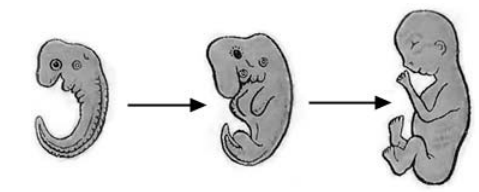 К какому классу относят растение, диаграмма цветка которого показана на рисунке?1) Голосеменные2) Двудольные3) Однодольные4) Хвощовые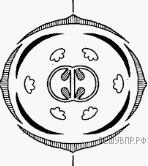 Рассмотрите изображения растений: хвощ полевой, сфагнум, хлорелла. Укажите порядок сред обитания растений: наземно-воздушная, водная.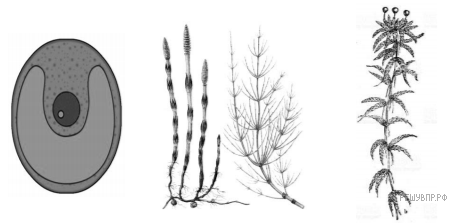 а                      б                  в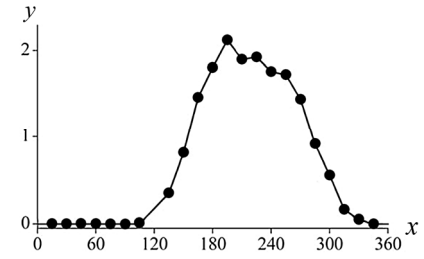 Какие два из приведённых описаний наиболее точно характеризуют данную зависимость? Продуктивность экосистемы 1) не изменяется в первые 100 дней наблюдения 2) максимальна на 195-й день 3) линейно возрастает с 100-го по 200-й день 4) не меняется со 180-го по 240-й день 5) возрастает на протяжении всего периода наблюденийКонтрольные испытанияMax баллОтлично                                    (1.0)                                Хорошо                                    (0.75)                                Удовлетворительно                                    (0.5)                                Неудовлетворительно                                    (0)                                ТестированиеТестированиеТестированиеТестированиеТестированиеТестированиеТестирование 1: Входной контроль10.010.07.55.00Тестирование 2: Тест №110.010.07.55.00Тестирование 3: Тест №210.010.07.55.00Контрольная работаКонтрольная работаКонтрольная работаКонтрольная работаКонтрольная работаКонтрольная работаКонтрольная работа 126.026.019.513.00Итоговое контрольное испытаниеИтоговое контрольное испытаниеИтоговое контрольное испытаниеИтоговое контрольное испытаниеИтоговое контрольное испытаниеИтоговое контрольное испытаниеИтоговое контрольное испытание303022150Итого:868664.543.00Скидка баллов по качествуОтлично (1,0)Хорошо (0,75)Удовлетворительно (0,5)Неудовлетворительно (0,0)Скидка баллов по срокам (в днях)В срок (1,0)Позже срока на 2-7 (0,85)Позже срока на 8-14 (0,7)Работа не представлена (0,0)Трудоемкость учебного предмета Трудоемкость учебного предмета Итоговая оценка по учебному предметуИтоговая оценка по учебному предметуИтоговая оценка по учебному предметуИтоговая оценка по учебному предметуИтоговая оценка по учебному предметуИтоговая оценка по учебному предметуИтоговая оценка по учебному предметуИтоговая оценка по учебному предметуИтоговая оценка по учебному предметуИтоговая оценка по учебному предметуИтоговая оценка по учебному предметуТрудоемкость учебного предмета Трудоемкость учебного предмета Неуд. 2Удовлетворительно 3Удовлетворительно 3Удовлетворительно 3Удовлетворительно 3Удовлетворительно 3Хорошо 4Хорошо 4Хорошо 4Отлично 5Отлично 5PCЗЕТМакс. баллFDD+C-CC+B-BB+A-AEC0.0860-4243-4647-5152-5556-5960-6465-6869-7273-7777-8182-86Балл